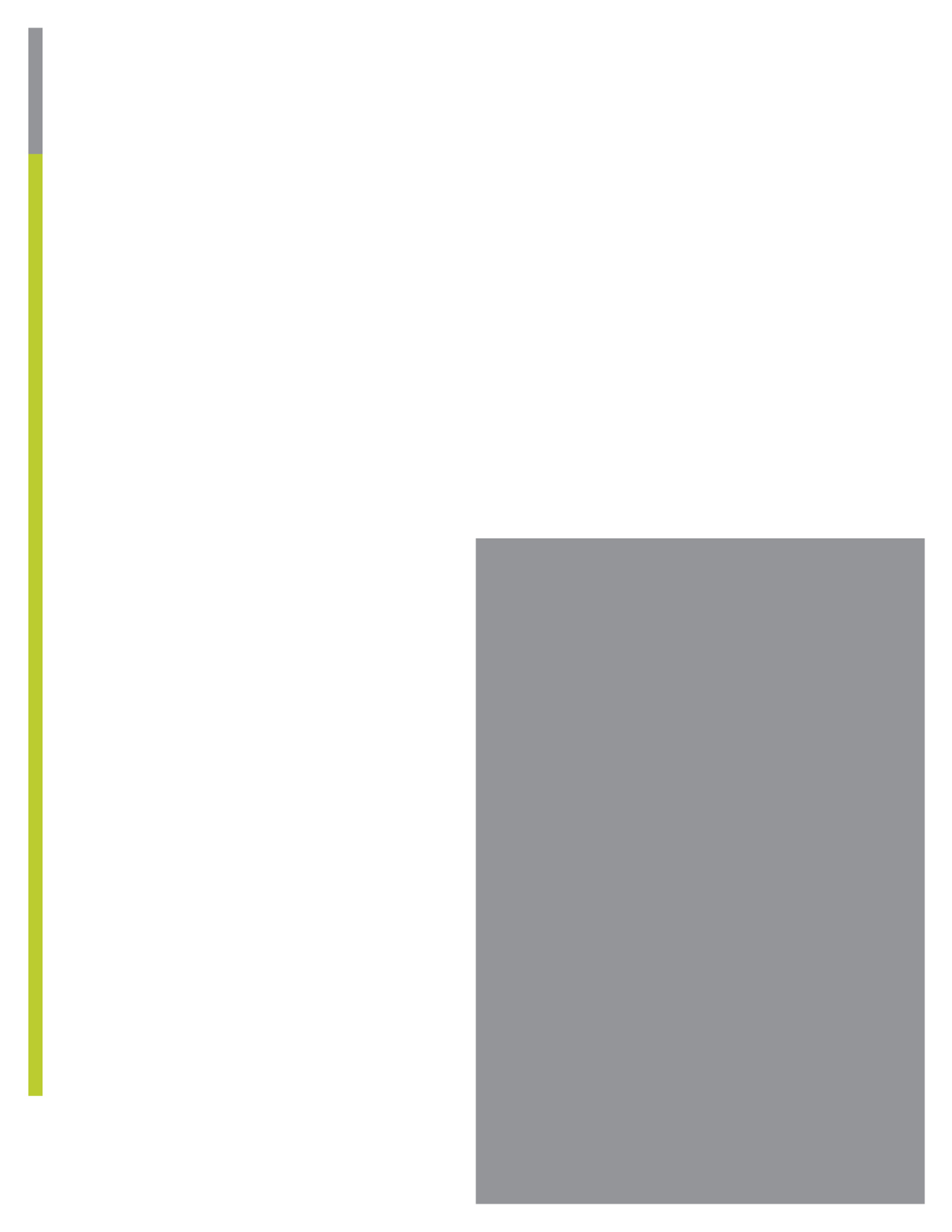 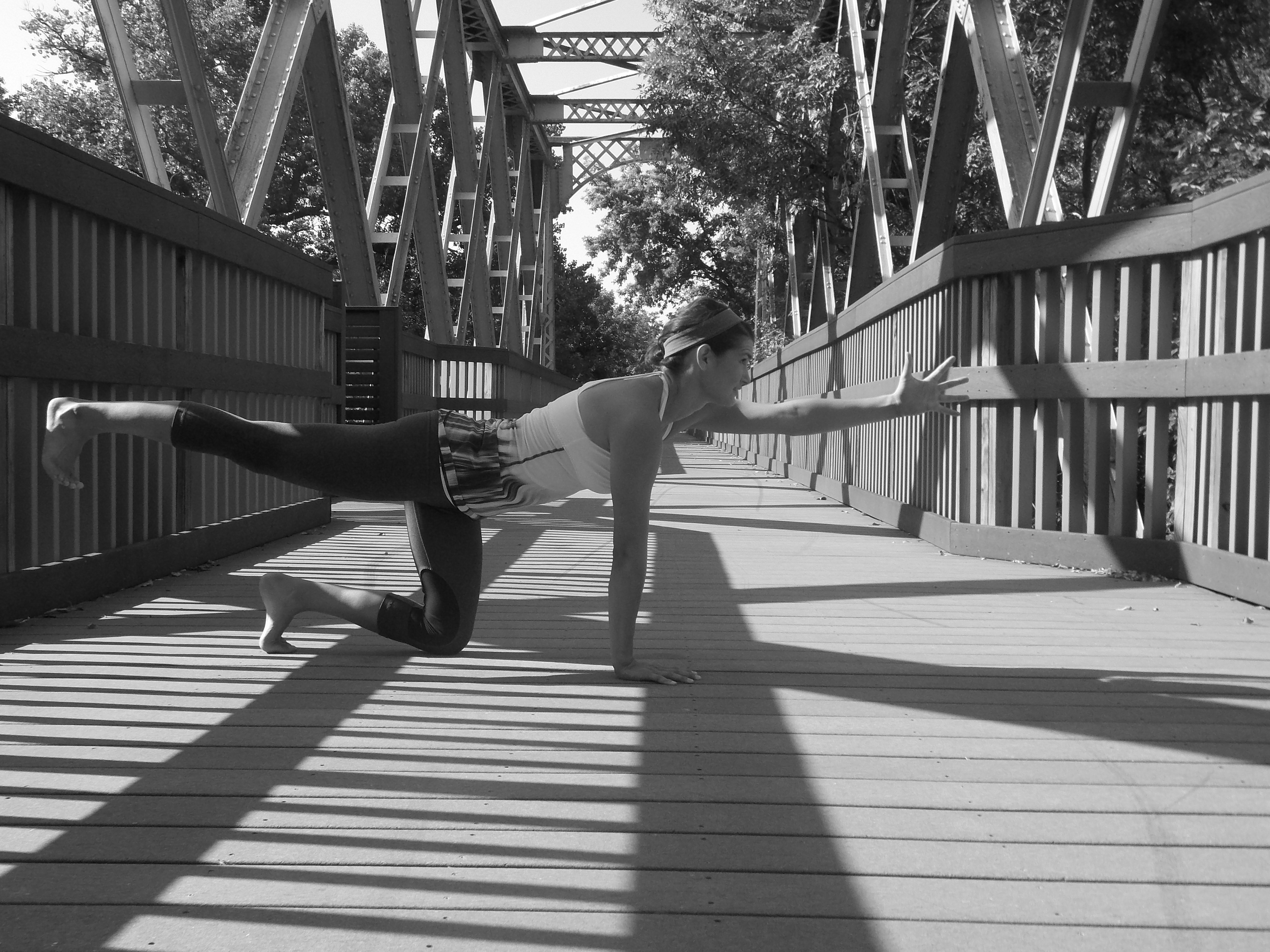 NAME	_____________________________ADDRESS___________________________CITY ________________________   HOME PHONE/CELL PHONE_______________PLEASE LIST ANY MEDICAL CONDITIONS ________________________________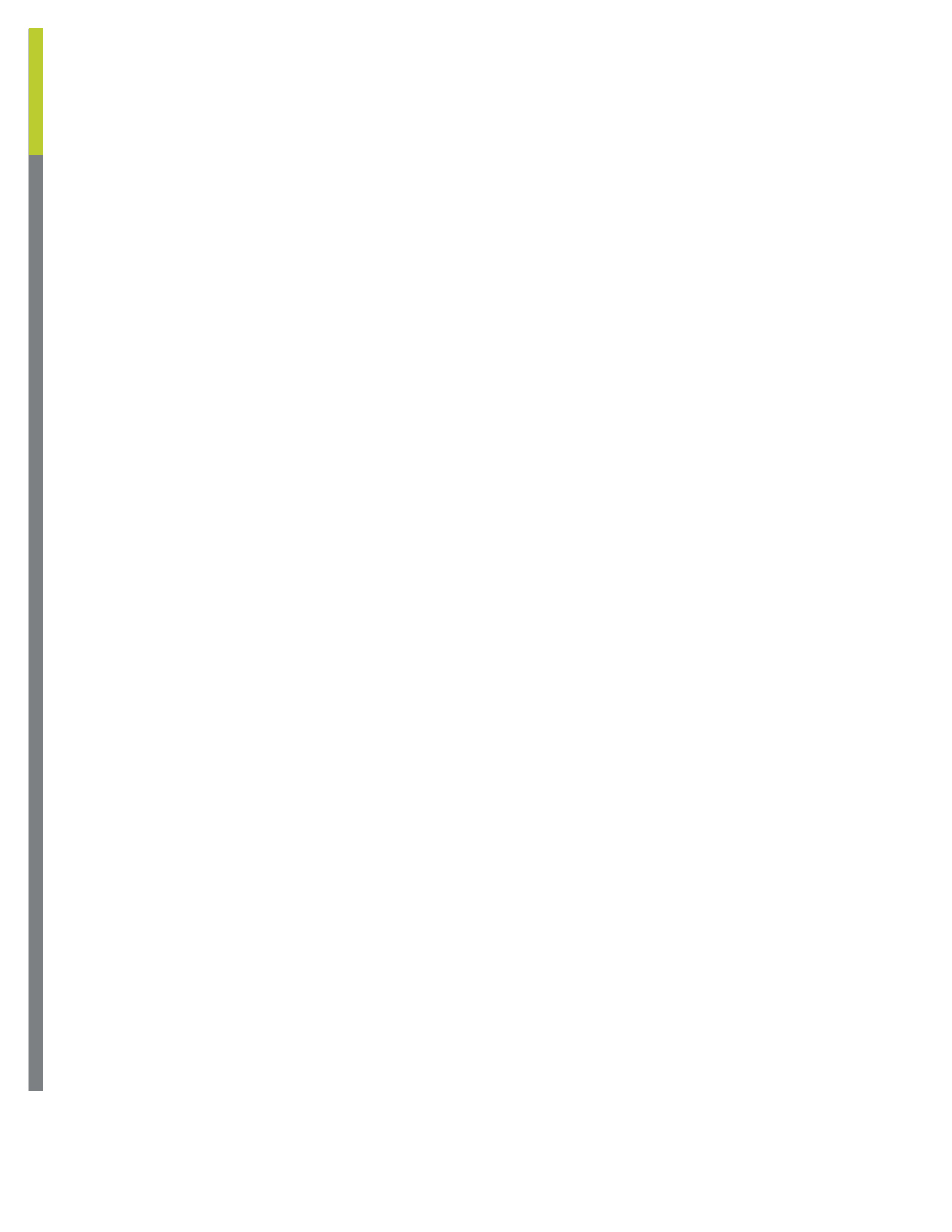 SIGNATURE						DATEEmail (If you would like to receive emails about programs)___________________________Waiver Release Statement:I, the undersigned, agree to hold harmless and indemnify the City of Lindsborg and the City of LindsborgRecreation Department, their employees, agents and assigns for any and all damages of personal injury claims, including third party claims, as well as all cost and fees that may be incurred arising out of or as a result of my attendance and participation in the city sponsored event, whether damage or injury is intentional or negligent, direct or indirect. I waive any rights to claims, demands, and causes of action whether present or future, known or unknown, and release from all liability the City of Lindsborg, their employees, agents and assigns. I agree to abide by all Lindsborg Recreation Department rules, regulations and accept rulings from Department staff. This waiver is also for parents to sign, who have children under 18 years of age participating in the Yoga.